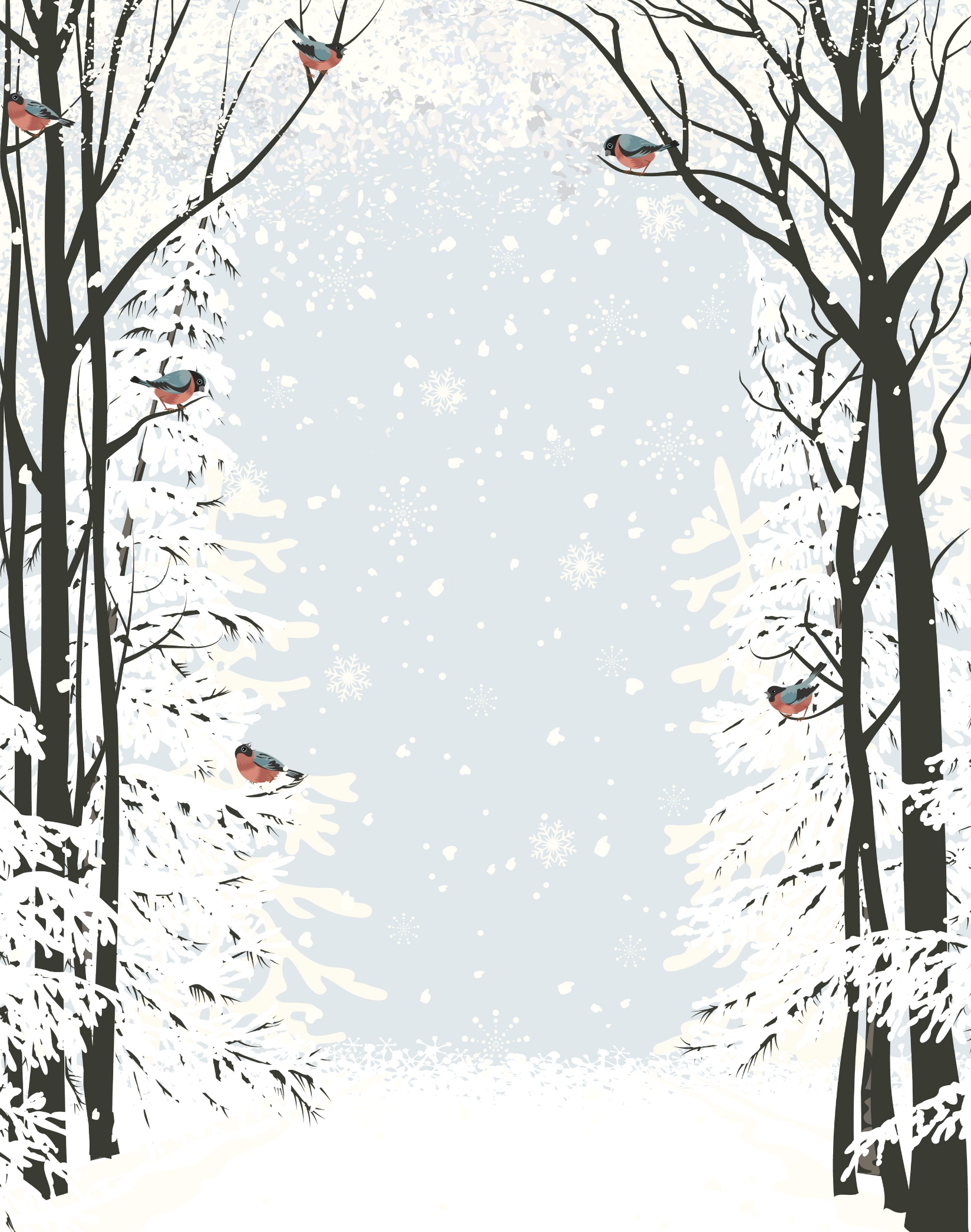 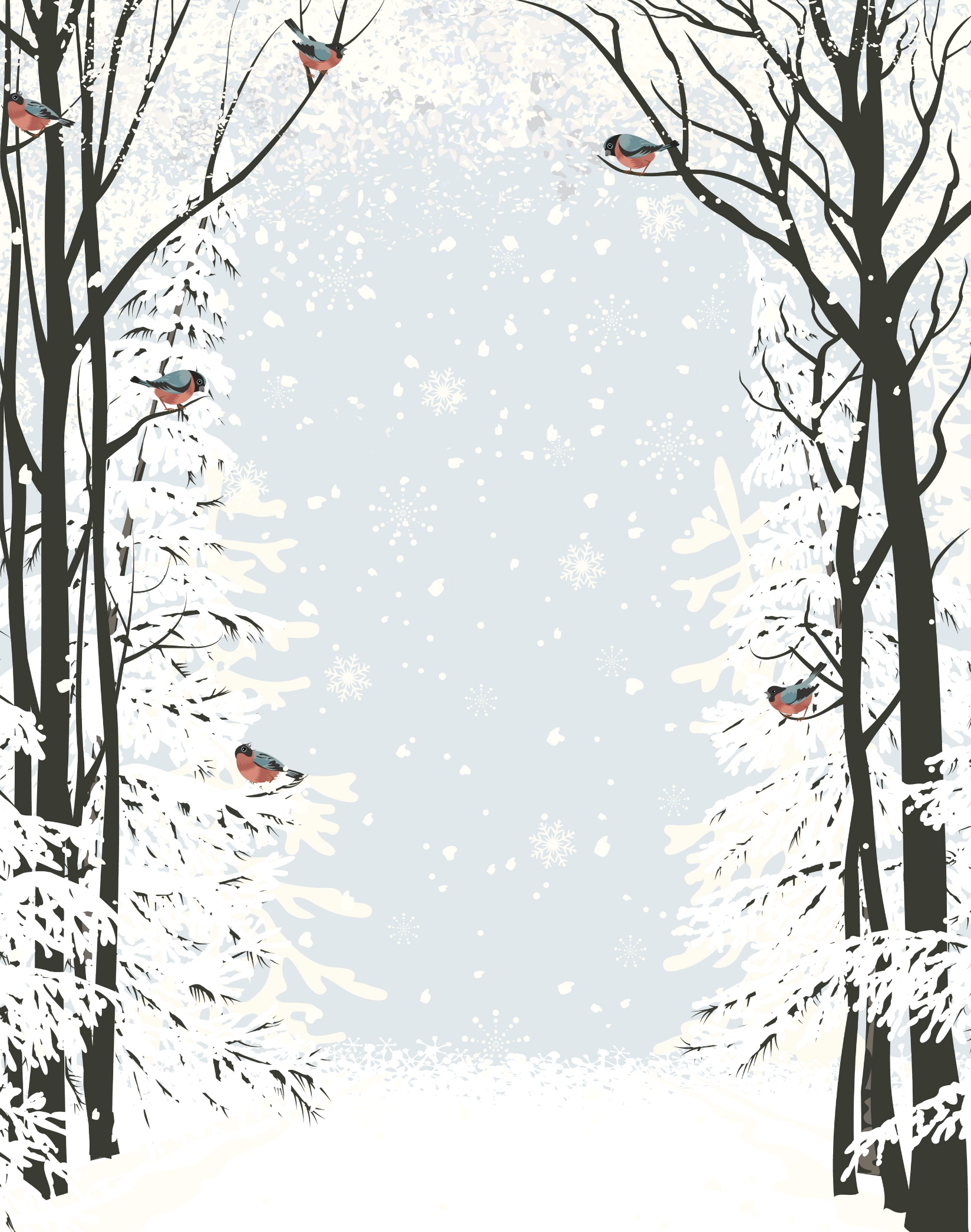 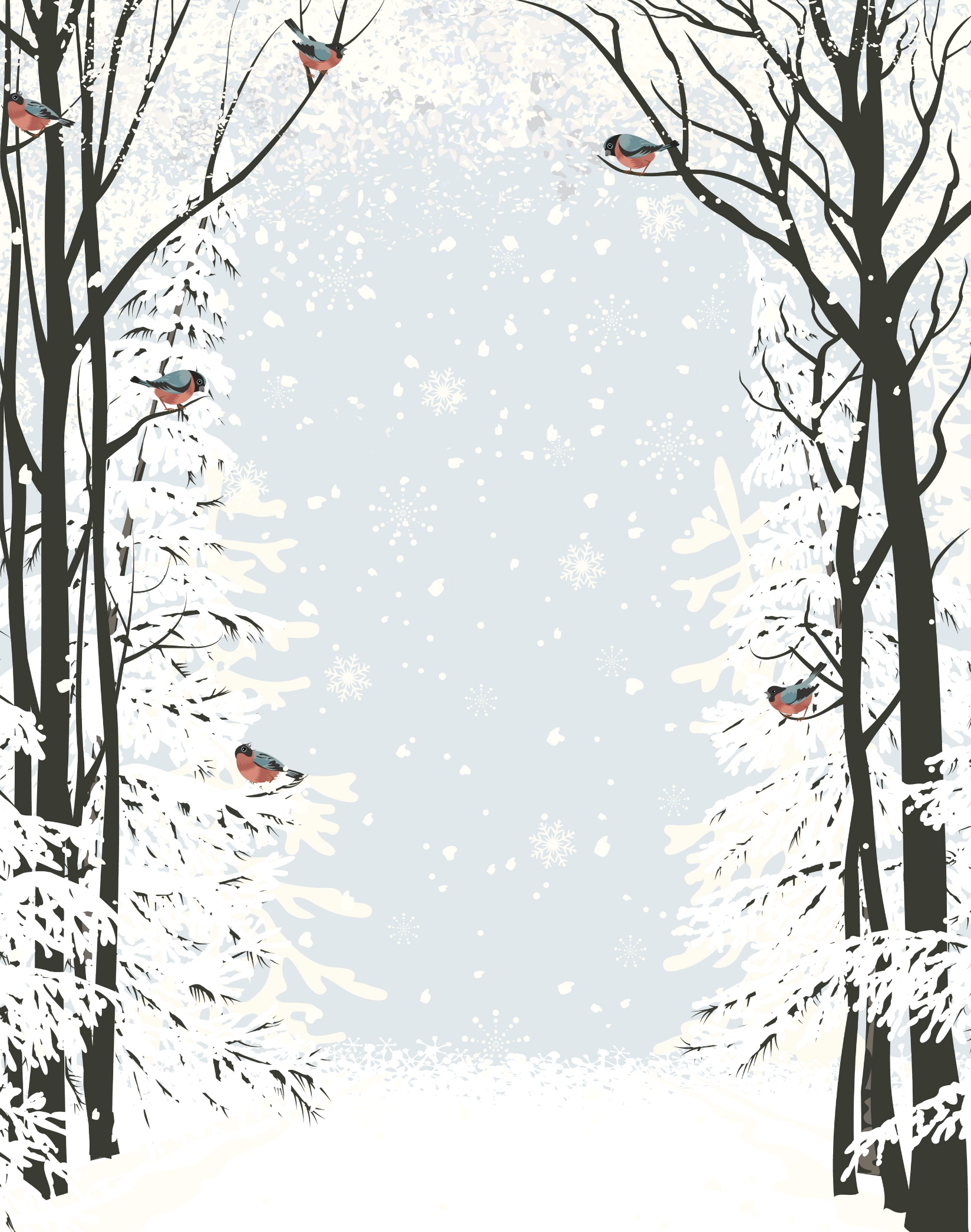 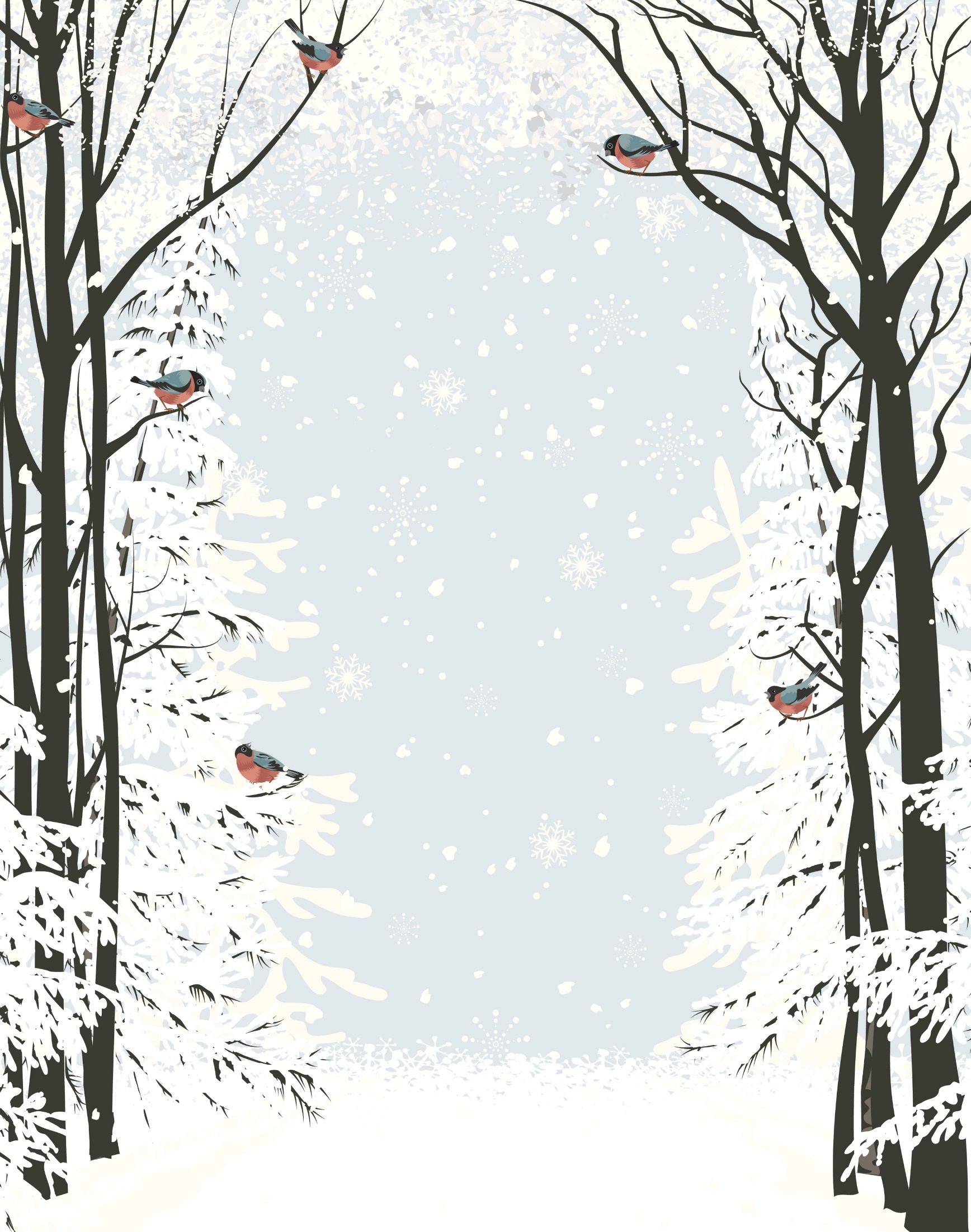 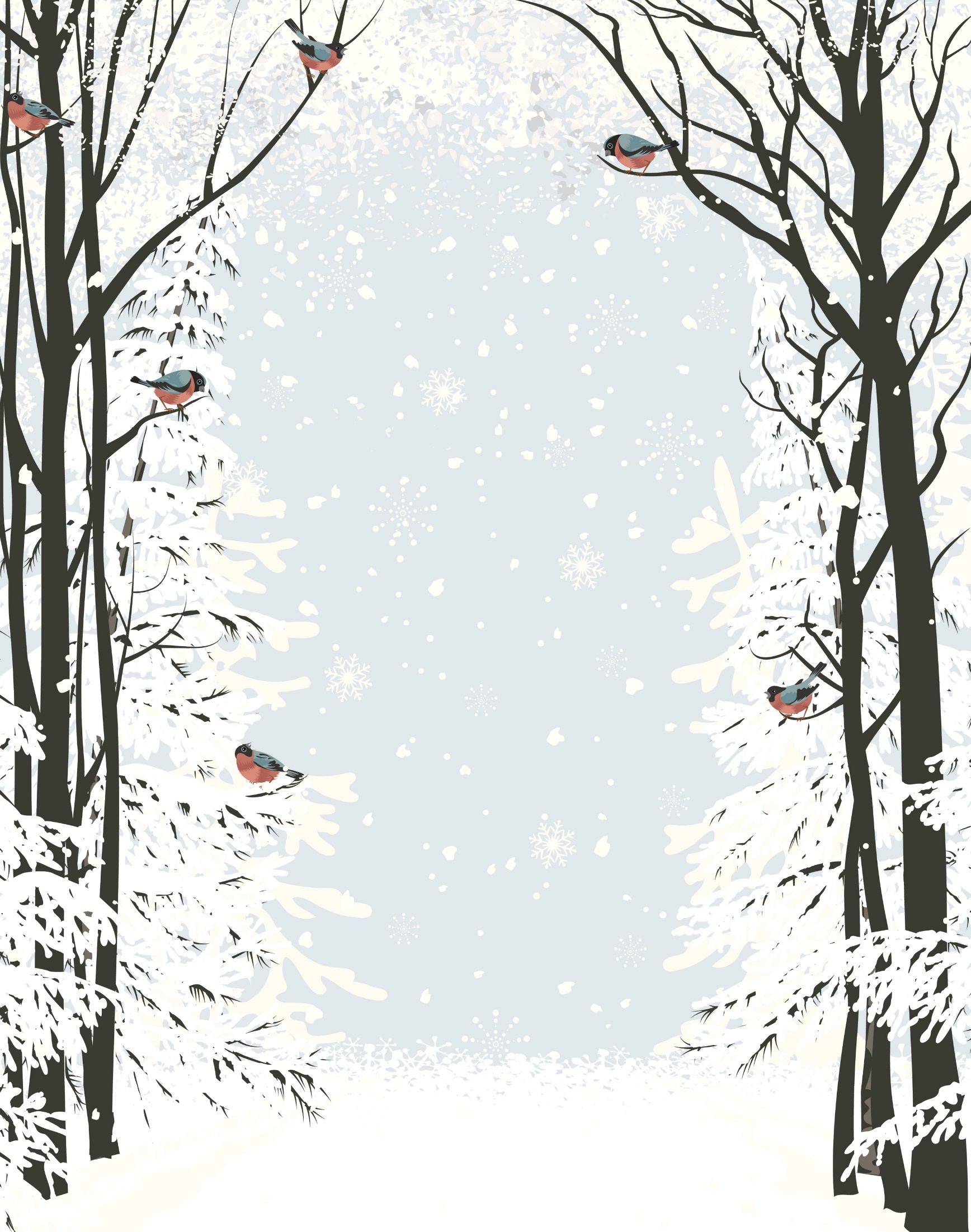 Je vous invite à lire cet article portant sur l’EXAMEN (ou prière d’alliance) selon la méthode ignacienne de réflexion.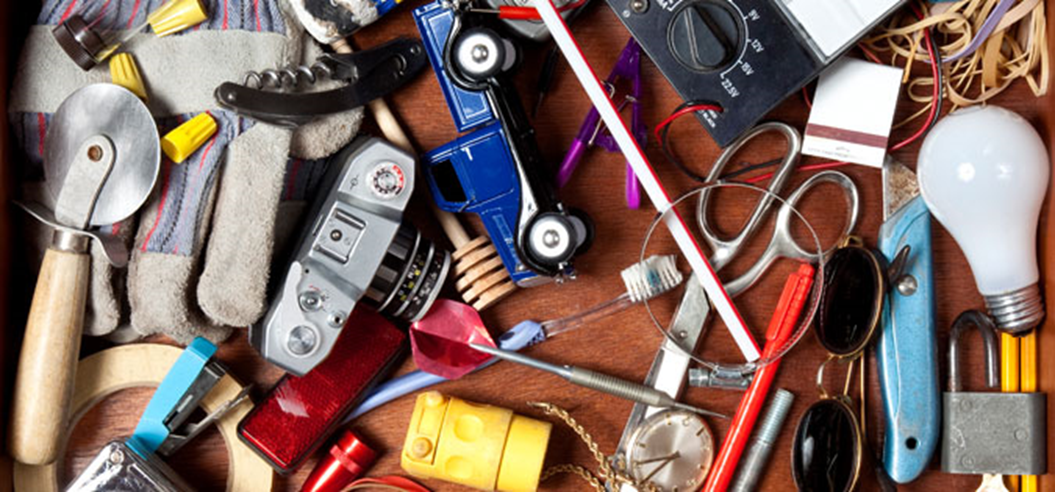 Rummaging for God: Praying Backwards through Your Day - IgnatianSpirituality.com (en anglais seulement)Rummaging for God: Praying Backwards through Your Day Dennis Hamm, SJ(traduction libre)Il y a une vingtaine d’années, j’ai eu une petite révélation au déjeuner et dans les heures qui ont suivi. À cette époque, je vivais à New Haven, au Connecticut, dans une petite communauté de cinq jésuites, tous diplômés. Ce matin-là, je mangeais paisiblement mes céréales et lisais le New York Times lorsqu’un membre de l’ordre est entré dans la cuisine pour m’annoncer qu’il avait fait un rêve bizarre, la nuit dernière. C’était un rêve liturgique. Le lecteur qui venait de terminer la première lecture avait dit : « Aujourd’hui, le répons sera : Si vous ne réussissez pas la première fois, essayez encore et encore. Puis, toute la congrégation avait répété d’un ton grave : « Si vous ne réussissez pas la première fois, essayez encore et encore ». Nous avons tous les deux trouvé cela très amusant. Mais après réflexion, je n’étais pas certain de savoir pourquoi c’était si cocasse. Après tout, presque tout le monde approuvait la vérité incontestable de cette maxime. Ces mots ne nous invitaient-ils pas simplement à persévérer? Alors pourquoi, semblaient-ils si absurdes dans une liturgie?Un peu plus tard dans la journée, j’ai obtenu un indice quand le verset « Aujourd’hui, si vous entendez sa voix, n’endurcissez pas votre cœur » (Hébreux 3:15) m’a traversé l’esprit. J’ai alors constaté une similitude entre le répons du rêve et ce passage des Écritures. Ces deux phrases commençaient par un « si » et comptaient un verbe à l’impératif. C’était peut-être pour cette raison que nous avions inconsciemment trouvé ça drôle.Le répons du jour ressemblait à l’énoncé qui m’était venu en tête, et pourtant, les deux se situaient à mille lieues l’un de l’autre. Le second est un passage biblique – un verset d’un psaume – qui est souvent utilisé comme répons dans le cadre de l’Eucharistie, tandis que le premier ne figure dans aucun livre de la Bible, pas même dans celui des Proverbes. Néanmoins, le premier énoncé est raisonnablement vrai, mais il ne va pas assez loin. Il n’a rien de religieux et ne traduit pas le sens de la présence de Dieu. Toutefois, le passage tiré de l’épitre aux Hébreux exprime une conviction propre à la foi des chrétiens et des Hébreux, selon laquelle nous sommes engagés dans un perpétuel dialogue avec Dieu, tout au long de notre vie. Pour moi, le contraste entre ces deux énoncés était manifestement un paradigme qui illustre cette vérité. Comment entendons-nous la voix de Dieu? Selon la doctrine chrétienne, il y a quatre réponses à cette question. Premièrement, comme les fidèles de la plupart des religions, nous percevons le divin dans l’œuvre de Dieu, c’est-à-dire la Création (cette idée est au cœur de la pensée morale chrétienne). Deuxièmement, nous entendons la voix de Dieu dans les Écritures, que nous appelons « la parole de Dieu ». Troisièmement, nous reconnaissons Dieu dans les enseignements dogmatiques de l’Église, la tradition vivante de notre communauté de croyants. Finalement, nous l’entendons dans nos propres expériences que nous interprétons à la lumière des autres façons d’entendre la voix divine, c’est-à-dire les structures de la Création, la Bible et la tradition vivante de l’Église. La phrase « Aujourd’hui, si vous entendez sa voix » suppose que nous pouvons avoir accès à la voix divine dans notre quotidien, car nous sommes des êtres qui vivent une journée à la fois. Si Dieu désire communiquer avec nous, il doit le faire dans le cadre d’une journée (24 heures), car nous vivons dans cette réalité temporelle. Comment devons-nous nous y prendre pour l’entendre? Nous avons depuis longtemps un outil utile, « l’examen de conscience ». Fouiller partout à la recherche de Dieu (Rummaging for God) suggère que nous explorons minutieusement le contenu d’un tiroir plein d’objets divers à la recherche d’un en particulier qui doit être là quelque part. Je crois que cette image capte quelque peu l’essence de ce que nous appelons dans le langage de l’église, l’examen ou prière d’alliance. L’examen de conscience est une pratique religieuse très ancienne, que les pythagoriciens et les stoïciens encourageaient bien avant la naissance du christianisme. En tant que catholiques, nous avons appris à faire un examen de conscience avant de nous confesser. Il s’agit d’une manière d’évaluer notre vie en fonction des dix commandements de Dieu, afin de déterminer si nos actions quotidiennes respectent ces critères divins. L’examen de conscience est l’un des exercices spirituels proposés par saint Ignace, dans son manuscrit.	Il s’agit d’un exercice salutaire, mais qu’on a tendance à négliger au fil des années, en raison de la difficulté à se motiver à chercher comment on pèche au quotidien. Au cours des dernières décennies, les auteurs spirituels ont travaillé en partant du principe que le mot conscience dans les langues romanes, comme le français et l’espagnol, avait un sens beaucoup plus large – faculté ou fait de porter des jugements de valeur morale sur ses actes (Dictionnaire Le Robert) – qu’en anglais.Une prière qui s’intéresse à notre conscience de nous-mêmes permet de ratisser plus large que celle qui se limite à notre conscience morale. Un grand nombre de personnes – notamment George Aschenbrenner, SJ, dans un article publié dans Review for Religious (1971) – ont développé cette idée de façons concrètes. Dernièrement, l’Institute of Jesuit Sources de St. Louis a publié une réflexion très intéressante de Joseph Tetlow, SJ sur ce sujet, intitulée The Most Postmodern Prayer : American Jesuit Identity and the Examen of Conscience, 1920-1990.J’aimerais vous proposer une façon de faire une prière d’examen qui fonctionne pour moi. Ma méthode met l’accent sur les sentiments pour des raisons, qui je l’espère, deviendront évidentes. Je vais d’abord vous expliquer quelle forme prend cet examen. Puis, je vous encourage à appliquer cette méthode pendant quelques minutes. Enfin, je vous ferai part des effets découlant, selon mon expérience, de ce type de prière.Méthode en cinq étapes1. Prier pour être éclairé. Comme nous ne cherchons pas à rêvasser ou à ressasser nos souvenirs, mais bien à comprendre comment l’Esprit de Dieu nous guide, il est logique de prier pour qu’il nous éclaire. Le but n’est pas de simplement faire mémoire, mais de s’éveiller divinement. Voilà un cadeau de Dieu que nous pouvons sincèrement demander. « Seigneur, aide-moi à comprendre cette confusion croissante et indescriptible. »2. Remercier le Seigneur pour les bienfaits de la journée. Nous sommes loin ici de la recherche immédiate de nos péchés. Personne n’aime penser à son étroitesse d’esprit, à ses faiblesses ou à son manque de générosité. Toutefois, nous adorons tous les beaux cadeaux, et c’est exactement ce que nous avons reçu au cours des dernières vingt-quatre heures – la vie, le travail, les amis, la nourriture, les défis. La gratitude est le fondement de notre relation avec Dieu. Alors, utilisez tout ce qui vous aide à braver la journée depuis votre réveil – n’oubliez pas les rêves dont vous vous souvenez. Remémorez-vous les vingt-quatre dernières heures, une heure, un endroit, une tâche, une personne à la fois, et remerciez le Seigneur pour chaque grâce reçue.3. Analyser les émotions qui ont fait surface dans le cadre de la rétrospective de la journée. Nos émotions, positives ou négatives, agréables ou désagréables, nous indiquent clairement à quel moment des choses se sont passées dans le cours de la journée. Prêtez-leur attention lorsqu’elles refont surface. Elles peuvent grandement varier : joie, ennui, peur, appréhension, ressentiment, colère, paix, satisfaction, impatience, désir, espoir, regret, honte, incertitude, compassion, dégoût, gratitude, fierté, rage, doute, confiance, admiration, timidité. À notre époque où tout est « hyper-psychologisée », certains hésiteront peut-être à méditer sur leurs émotions qui, selon moi, sont les indices les plus révélateurs de ce qui se passe dans notre vie. Cela nous amène à la quatrième étape. 4. Choisir une des émotions (positive ou négative) qui est remontée à la surface pour adresser notre prière. Je vous suggère d’opter pour l’émotion qui a été la plus vive, car elle est le signe que quelque chose d’important se passait. Adressez au Seigneur la prière qui émerge spontanément de vous, pendant que vous tentez de porter une attention particulière à ce sentiment – louange, demande, contrition, appel à l’aide ou à la guérison, etc. 5. Tourner son regard vers demain. Si cela vous aide, utilisez votre agenda pour faire face à votre avenir immédiat. Que ressentez-vous en jetant un coup d’œil aux tâches, aux réunions et aux rendez-vous qui vous attendent? De la peur, une attente fébrile, un manque de confiance en soi, l’envie de procrastiner, de l’enthousiasme, des regrets, une certaine faiblesse? Peu importe ce que vous éprouvez, transformez cette émotion en prière pour obtenir de l’aide, la guérison ou pour tout sujet qui vous vient à l’esprit. Pour clore cet examen de conscience, récitez la prière du Seigneur.Voici un petit aide-mémoire pour vous souvenir des cinq étapes : IGÉCA (illumination, gratitude, émotion, choix, avenir).Maintenant, c’est à vous de jouer!  À l’aide de la méthode en cinq étapes, priez en vous remémorant les émotions des vingt-quatre dernières heures et celles qui animeront vos pensées au cours des vingt-quatre prochaines heures.Effets Voici quelques-uns des effets observés lorsqu’on prie en utilisant cette méthode. 1. Nous constatons qu’il y a toujours une raison de prier. Une personne qui fait cette sorte de prière au moins une fois par jour ne se demandera jamais ce qu’elle doit dire à Dieu, car jusqu’à sa mort elle aura invariablement vécu vingt-quatre dernières heures. De plus, nous ressentons toujours quelque chose à propos de ce qui nous attend. 2. Nous apprenons que le moment de la reconnaissance est valable en soi. Dans son épitre, Paul invite les Colossiens à prier Dieu avec reconnaissance. Ainsi, même si nous sombrons dans le sommeil après avoir passé en revue les grâces que Dieu nous a accordées dans la journée, nous l’aurons loué.3. Nous apprenons à nous présenter au Seigneur comme nous sommes. Il n’y a pas d’autres façons de se présenter à Dieu. Malheureusement, il nous arrive parfois de penser que nous devons nous montrer sous notre meilleur jour lorsque nous nous adressons à lui. 4. Nous apprenons à accepter nos émotions. Les émotions ont de l’importance. Elles sont moralement neutres jusqu’à ce que nous décidions d’y donner suite ou de les gérer. Toutefois, si nous ne nous en occupons pas, nous passons à côté de ce qu’elles ont à nous dire à propos de la qualité de notre vie.5. Nous nous libérons de nos émotions en nous inspirant d’elles pour prier. Une émotion négligée peut nous submerger. En nous occupant des personnes et des situations qui suscitent ces émotions et en priant pour elles, nous cessons d’être involontairement esclaves de nos émotions.6. Nous trouvons des fautes à confesser. Avec la méthode en cinq étapes, nos péchés transparaissent sans qu’ils soient pour autant l’élément principal de notre réflexion.7. Nous pouvons parvenir à la guérison intérieure. En fondant notre prière sur une émotion (plutôt qu’en angoissant à son sujet ou en la reniant), il est possible de panser notre vie intérieure. Ce faisant, nous avons probablement une longueur d’avance sur la transformation de nos rêves en réalité.8. Nous laissons le déisme de côté. Adhérer au déisme, c’est croire en une sorte de Dieu « horloger » qui existe, mais qui n’a pas grand-chose ou rien à voir avec la vie de son peuple. Le Dieu que nous avons appris à connaître grâce à notre héritage juif ou chrétien est plus présent dans notre existence que nous le croyons.9. Nous avons trouvé un antidote à la maladie spirituelle du pélagianisme. Le pélagianisme était une hérésie qui abordait la vie avec Dieu comme un projet de « bricolage » (si vous ne réussissez pas la première fois…). Une véritable doctrine axée sur la grâce et la liberté considère la vie comme une réponse à l’amour de Dieu (« si vous entendez sa voix »).Une dernière réflexionComment peut-on affirmer que prêter attention à une émotion correspond à entendre la voix de Dieu? À première vue, cela semble être une présomption dangereuse. Je n’associe pas le souvenir d’un ressenti à la voix de Dieu. Je dis simplement que si nous devons écouter le Dieu qui nous a créés et qui nous soutient, nous devons prendre au sérieux la rencontre entre les créatures que nous sommes et tout ce qui est précieux à ses yeux. Cette « interface » correspond aux sensations ressenties au cours d’une journée, et en grande partie à la façon dont nous connaissons Dieu et lui répondons.Dennis Hamm, SJ, spécialiste des Écritures, enseigne au département de théologie de la Creighton University, à Omaha, au Nebraska.
Reproduit aux États-Unis le 14 mai 1994 avec l’autorisation de America Press, Inc. © 1994. Tous droits réservés. Pour tout renseignement relatif à l’abonnement, téléphonez au 1 800 627-9533 ou visitez la page www.americamagazine.org.